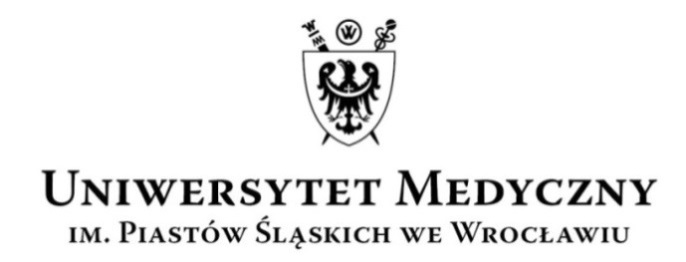 WYDZIAŁOWA  KOMISJA  WYBORCZAWydział LEKARSKO-STOMATOLOGICZNYkadencja 2016–2020Wasz znak:                           Data: 13.05.2016 godz.15.00 Nasz znak:                            Data:.KOMUNIKAT NR 22WYDZIAŁOWEJ KOMISJI WYBORCZEJWYDZIAŁU LEKARSKO-STOMATOLOGICZNEGOKADENCJA 2016-2020Na podstawie §30 oraz §31 Regulaminu wyborów organów jednoosobowych, prorektorów i prodziekanów oraz organów kolegialnych i wyborczych Uniwersytetu Medycznego im. Piastów Śląskich we Wrocławiu (załącznik nr 1 do uchwały nr 1592/2015 Senatu UMW z dnia 16 grudnia 2015 r.) WKW Wydziału Lekarsko-Stomatologicznego podaje: Na stanowisko Prodziekana ds. studiów w języku angielskim Wydziału Lekarsko-Stomatologicznego UM we Wrocławiu na kadencję 2016-2020 wybrana została: Dr hab. Antoszewska-Smith Joanna prof. nadzw.PrzewodniczącyWydziałowej Komisji Wyborczej(2016–2020)Wydziału Lekarsko-Stomatologicznegodr hab. Wiesław Kurlej